Nom : _____________________________			    Date : le mardi 9 février 2016Pré-Quiz – Les articles indéfinis & définis, les déterminants possessifs et les déterminants démonstratifs Total :          /42Partie A :                       /24Vrai ou FauxCorrige la phrase si tu as indiqué « Faux ». 1. Tu utilises l’article défini «  le » devant un nom masculin singulier. ________2. Tu utilises l’article défini «  l’ » devant un nom féminin singulier qui commence avec une voyelle ou un h muet.  ________3. Tu utilises l’article défini «  la » devant un nom féminin singulier. ________4. Tu utilises l’article défini « les » devant un nom masculin au pluriel. _________5. Tu utilises l’article indéfini « un » devant un nom masculin singulier et un nom féminin singulier qui commence avec une voyelle. __________6. Tu utilises l’article indéfini « une » devant un nom féminin singulier. _________7. Tu utilises l’article indéfini « des » devant un nom féminin au pluriel. _________8. Tu utilises le déterminant démonstratif « ce » devant un nom féminin singulier.  _______9.  Tu utilises le déterminant démonstratif “cet” devant un nom masculin singulier qui commence avec une voyelle ou un h muet. _________10. Tu utilises le déterminant démonstratif “cette” devant un nom féminin singulier. _________11. Tu utilises le déterminant démonstratif  “ces” devant un nom masculin singulier et un nom féminin singulier.  _________12. Au féminin singulier, devant une voyelle ou un h muet, on emploie les déterminants possessifs suivants : mon, ton, son. __________Partie B :                      /18Rempli le tableau ci-dessous : 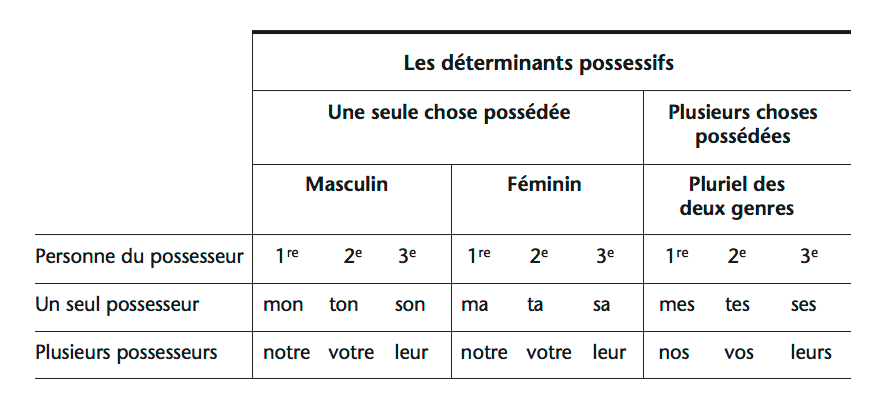 Bonne chance! 